        Maison J. GILSON-BOURTEMBOURS s.p.r.l.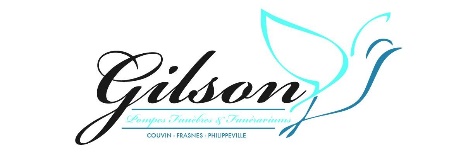 

Son épouse Paule, sa fille Cécile, ses petits-enfants, ses arrière-petits enfants, sa filleule,Ont la tristesse de vous faire part du décès de 


 Monsieur
Robert HERBST

né à Thuin le 17 avril 1929 et décédé à Philippeville le 25 juin 2020

Le défunt repose au funérarium Maison J. GILSON-BOURTEMBOURG de Philippeville
rue de Neuville, 70 à Philippeville
où les visites sont souhaitées ces samedi et dimanche de 16h00 à 18h00.


L'incinération se déroulera au crématorium de Charleroi
le lundi 29 juin 2020 à 14h00.

La dispersion des cendres aura lieu au cimetière de Gilly -Nutons 
le lundi 29 juin 2020 vers 16h00.Le jour des funérailles, levée du coprs à 13h00.Si vous souhaitez soutenir la famille en ces moments douloureux vous pouvez adresser vos condoléances sur notre site www.funerailles-gilson.be